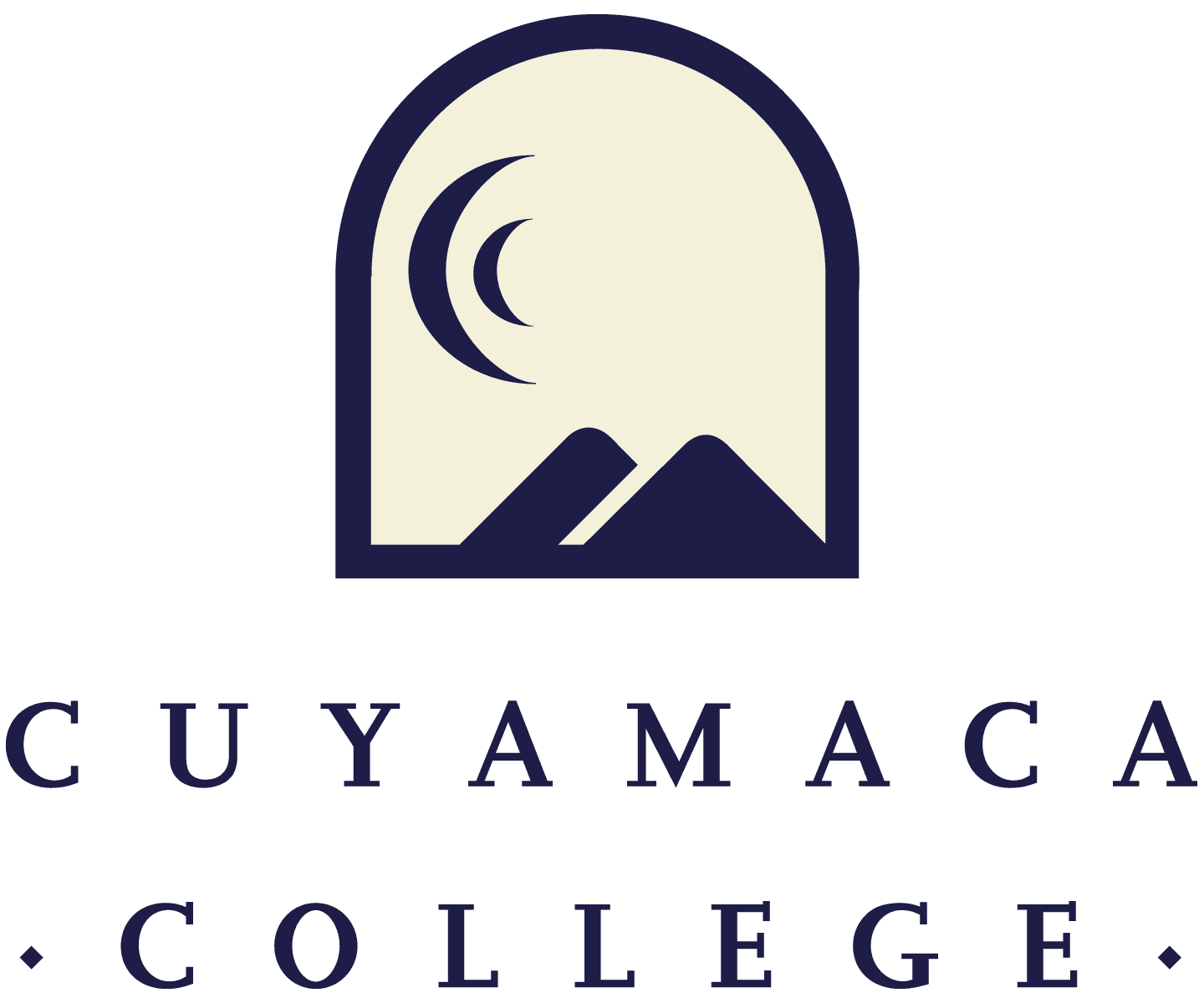 • A C A D E M I C • S E N A T E • Fall 2020 Constituency GroupsBusiness & Professional StudiesMichael AubryPatricia newmanChris O’byrnemary sessomCIS, CADD Tech & Fine Arts*Tim PhillipsJodi ReedCyrus SaghafiCurtis SharonCareer Technical Education (CTE)Ignacio Castaneda-Garcia*Julie GodfreyJim HannibalNicole HernandezBrad McCombsLeah RottkeJoseph YoungKristin ZinkHistory, Humanities, Kumeyaay Studies, Religious Studies, and Philosophy; Performing Arts; Social and Behavioral Sciences **Rachel Jacob Almeida- FT Officer at large, InsJosh Franco*Moriah Gonzalez-MeeksCourtney HammondMarissa SalazarJames SepulvadoTaylor SmithStanley RodriguezPete UtgaardSteve WeinertEnglishLindy BrazilMarvelyn BuckyCarmen CoxMary GrahamLauren HalstedTania JabourBrianna Kuhn*Karen MarrujoKristin McGregorCommunication, ESL, ASL & Foreign Languages**Guillermo Colls – Vice PresidentJane GazaleKarla GutierrezManuel Mancillas GomezNancy Jennings*Lyn NeylonNannette WierLaurie WoodsDorian YankeExercise Science/HealthScott HerrinPatrick ThissJennifer Tomaschke*Robert WojtkowskiMathematicsAnnalinda ArroyoDaniel CurtisScott EckertBryan Elliott*Rachel PolakoskiTammi MarshallChris NavoTerrie NicholsLamia RaffoBiology; Chemistry; Physics, Earth Science, EngineeringRobert AnnessFabienne Bouton*Kim DudzikRobert DutnallMichelle GarciaRichard JimenezMisha KutzmanKeenan MurrayKathryn NetteMiriam SimpsonScott StambachGlenn ThurmanCounselingAmaliya Blyumin Michelle campuzanoDonna HajjTicey HosleyRaad JerjisCindy MorrinMy-Linh Nguyen*Lilia PulidoSophia RomeriOsvaldo TorresLibraryJeri EdelenSpecial ServicesLiza ashakJohnny BarnerJorge DeSarachoBrian JosephsonMargaret JonesNicole Keeley**Rachelle Panganiban– FT Officer at Large, SSBeth Viersen*AsmaYassi Part Time Faculty Senators
*Valerie Peterson – Student Services*Mikayla Ortega – Instruction*Greg Daunoras– At Large** Robert Stafford – Part-time faculty Officer at largeConstituency GroupConstituency SubgroupsNumber of SenatorsABusiness and Professional StudiesCIS, CADD Technology and Fine ArtsCareer Technical Education (CTE)111BHistory, Humanities, Kumeyaay Studies, Religious Studies, and Philosophy; Performing Arts; Social and Behavioral Sciences EnglishCommunication, ESL, ASL, and Foreign Languages111CExercise Science/HealthMathematicsBiology; Chemistry; Physics, Earth Science, and Engineering111DCounselingLibrarySpecial Services111EPart Time Faculty At LargeInstructionstudent services 111